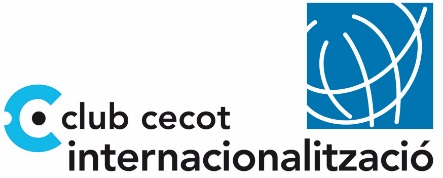 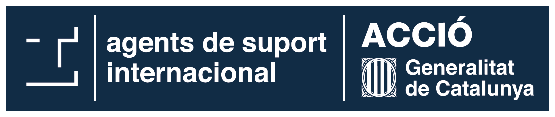 Ens plau adjuntar la convocatòria de la Missió Comercial a Tunísia i/o Marroc, que tindrà lloc del 08 al 13 de desembre de 2019 i  per a la qual sol·licitarem un ajut d’ ACCIÓ. La missió consistirà en un viatge a realitzar per un grup d’empreses a Tunísia i/o Marroc - amb un programa concret d’actuacions per a cadascuna de les empreses participants. Principalment el programa pot incloure la realització d’entrevistes amb clients potencials, la selecció de representants, socis locals o distribuïdors, l’estudi de possibles inversions, etc... ORGANITZACIÓORGANITZACIÓORGANITZACIÓDespeses addicionals a càrrec de l’empresa participant: desplaçaments interns al país de destí, àpats, o qualsevol altra despesa no enumerada en el pressupost anterior. Despeses addicionals a càrrec de l’empresa participant: desplaçaments interns al país de destí, àpats, o qualsevol altra despesa no enumerada en el pressupost anterior. En el moment de fer la inscripció cal presentar la següent documentació:Formulari d’inscripció emplenat. Comprovant de l’ingrés o de la transferència bancària per un import de 395,00€ (+ IVA) = 477,95€ o 474,00€ (+IVA) = 573,54€ en cas d’empreses no associades, al nº de compte UNIÓ PATRONAL METAL.LURGICA  IBAN: ES04 2100 3290 4725 0003 6153   en concepte de quota d’inscripció (a l’hora de fer la transferència indiqueu “MISSIÓ TUNÍSIA i/o MARROC 2019”). Aquest import es retornarà automàticament a les empreses que no siguin finalment seleccionades i serà retingut en el cas d’empreses que renunciïn a la seva participació.Enviar comprovant de la transferència al contacte indicat més a baix.Pel que fa a la preparació de contactes PREMIUM, s’haurà d’abonar el seu cost abans de l’inici del viatge. Atesa la limitació de places, la selecció definitiva dels participants es realitzarà entre totes les empreses que hagin complert totalment les condicions anteriors. Cal tenir present que tindran preferència les empreses que vulguin iniciar les seves activitats d’exportació en aquest país i que necessitin preparació d’agenda de contactes Premium  en el mercat objectiu.Abans de l’inici del viatge, l’empresa participant haurà d’haver abonat les despeses d’inscripció i la totalitat de les despeses de preparació de contactes. Les empreses participants es comprometen a aportar la documentació sol·licitada en els terminis establers. L’entitat organitzadora declina tota responsabilitat si el no compliment del termini impedeix cobrar l’ajut. L’Entitat Organitzadora es reserva el dret d’anul·lar aquesta acció sempre que no es compleixi amb el mínim establert de participants.  INSCRIPCIÓPer a confirmar la vostra participació caldrà que feu una transferència de 477,95€ o de 573,54€ per a no socis.Per al formulari cliqueu:http://promocio.cecotinternacionalitzacio.org/inscripciomissio.asp?id=1467Restem a la vostra disposició per a qualsevol informació complementària.Tel. 93 736 60 36  – Correu electrònic: clubinternacionalitzacio@cecot.orgEn el moment de fer la inscripció cal presentar la següent documentació:Formulari d’inscripció emplenat. Comprovant de l’ingrés o de la transferència bancària per un import de 395,00€ (+ IVA) = 477,95€ o 474,00€ (+IVA) = 573,54€ en cas d’empreses no associades, al nº de compte UNIÓ PATRONAL METAL.LURGICA  IBAN: ES04 2100 3290 4725 0003 6153   en concepte de quota d’inscripció (a l’hora de fer la transferència indiqueu “MISSIÓ TUNÍSIA i/o MARROC 2019”). Aquest import es retornarà automàticament a les empreses que no siguin finalment seleccionades i serà retingut en el cas d’empreses que renunciïn a la seva participació.Enviar comprovant de la transferència al contacte indicat més a baix.Pel que fa a la preparació de contactes PREMIUM, s’haurà d’abonar el seu cost abans de l’inici del viatge. Atesa la limitació de places, la selecció definitiva dels participants es realitzarà entre totes les empreses que hagin complert totalment les condicions anteriors. Cal tenir present que tindran preferència les empreses que vulguin iniciar les seves activitats d’exportació en aquest país i que necessitin preparació d’agenda de contactes Premium  en el mercat objectiu.Abans de l’inici del viatge, l’empresa participant haurà d’haver abonat les despeses d’inscripció i la totalitat de les despeses de preparació de contactes. Les empreses participants es comprometen a aportar la documentació sol·licitada en els terminis establers. L’entitat organitzadora declina tota responsabilitat si el no compliment del termini impedeix cobrar l’ajut. L’Entitat Organitzadora es reserva el dret d’anul·lar aquesta acció sempre que no es compleixi amb el mínim establert de participants.  INSCRIPCIÓPer a confirmar la vostra participació caldrà que feu una transferència de 477,95€ o de 573,54€ per a no socis.Per al formulari cliqueu:http://promocio.cecotinternacionalitzacio.org/inscripciomissio.asp?id=1467Restem a la vostra disposició per a qualsevol informació complementària.Tel. 93 736 60 36  – Correu electrònic: clubinternacionalitzacio@cecot.org